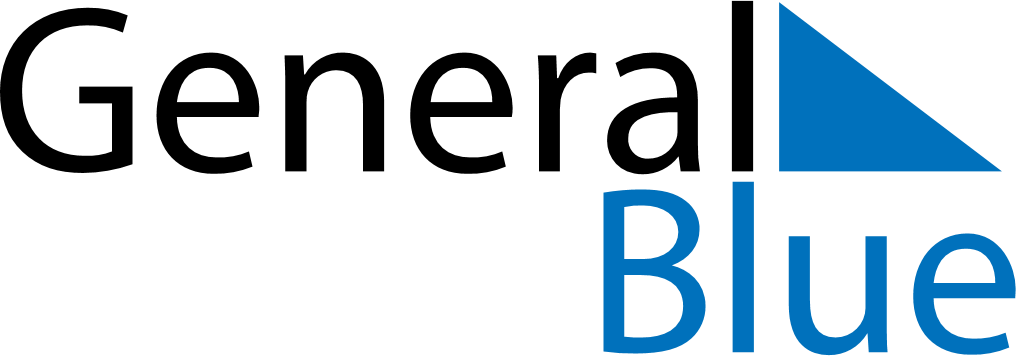 July 2024July 2024July 2024July 2024July 2024July 2024Preah Sdach, Prey Veng, CambodiaPreah Sdach, Prey Veng, CambodiaPreah Sdach, Prey Veng, CambodiaPreah Sdach, Prey Veng, CambodiaPreah Sdach, Prey Veng, CambodiaPreah Sdach, Prey Veng, CambodiaSunday Monday Tuesday Wednesday Thursday Friday Saturday 1 2 3 4 5 6 Sunrise: 5:39 AM Sunset: 6:25 PM Daylight: 12 hours and 45 minutes. Sunrise: 5:39 AM Sunset: 6:25 PM Daylight: 12 hours and 45 minutes. Sunrise: 5:39 AM Sunset: 6:25 PM Daylight: 12 hours and 45 minutes. Sunrise: 5:40 AM Sunset: 6:25 PM Daylight: 12 hours and 45 minutes. Sunrise: 5:40 AM Sunset: 6:25 PM Daylight: 12 hours and 45 minutes. Sunrise: 5:40 AM Sunset: 6:25 PM Daylight: 12 hours and 44 minutes. 7 8 9 10 11 12 13 Sunrise: 5:41 AM Sunset: 6:25 PM Daylight: 12 hours and 44 minutes. Sunrise: 5:41 AM Sunset: 6:25 PM Daylight: 12 hours and 44 minutes. Sunrise: 5:41 AM Sunset: 6:25 PM Daylight: 12 hours and 44 minutes. Sunrise: 5:41 AM Sunset: 6:25 PM Daylight: 12 hours and 44 minutes. Sunrise: 5:42 AM Sunset: 6:25 PM Daylight: 12 hours and 43 minutes. Sunrise: 5:42 AM Sunset: 6:25 PM Daylight: 12 hours and 43 minutes. Sunrise: 5:42 AM Sunset: 6:25 PM Daylight: 12 hours and 43 minutes. 14 15 16 17 18 19 20 Sunrise: 5:42 AM Sunset: 6:25 PM Daylight: 12 hours and 43 minutes. Sunrise: 5:43 AM Sunset: 6:25 PM Daylight: 12 hours and 42 minutes. Sunrise: 5:43 AM Sunset: 6:25 PM Daylight: 12 hours and 42 minutes. Sunrise: 5:43 AM Sunset: 6:25 PM Daylight: 12 hours and 42 minutes. Sunrise: 5:43 AM Sunset: 6:25 PM Daylight: 12 hours and 41 minutes. Sunrise: 5:44 AM Sunset: 6:25 PM Daylight: 12 hours and 41 minutes. Sunrise: 5:44 AM Sunset: 6:25 PM Daylight: 12 hours and 41 minutes. 21 22 23 24 25 26 27 Sunrise: 5:44 AM Sunset: 6:25 PM Daylight: 12 hours and 40 minutes. Sunrise: 5:44 AM Sunset: 6:25 PM Daylight: 12 hours and 40 minutes. Sunrise: 5:44 AM Sunset: 6:24 PM Daylight: 12 hours and 40 minutes. Sunrise: 5:45 AM Sunset: 6:24 PM Daylight: 12 hours and 39 minutes. Sunrise: 5:45 AM Sunset: 6:24 PM Daylight: 12 hours and 39 minutes. Sunrise: 5:45 AM Sunset: 6:24 PM Daylight: 12 hours and 38 minutes. Sunrise: 5:45 AM Sunset: 6:24 PM Daylight: 12 hours and 38 minutes. 28 29 30 31 Sunrise: 5:45 AM Sunset: 6:24 PM Daylight: 12 hours and 38 minutes. Sunrise: 5:46 AM Sunset: 6:23 PM Daylight: 12 hours and 37 minutes. Sunrise: 5:46 AM Sunset: 6:23 PM Daylight: 12 hours and 37 minutes. Sunrise: 5:46 AM Sunset: 6:23 PM Daylight: 12 hours and 36 minutes. 